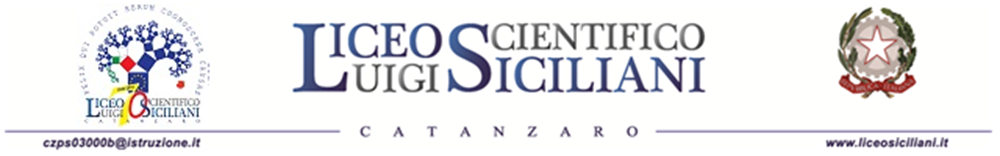 Catanzaro, 15 maggio 2023 	Documento del Consiglio di Classe(capo III del Decreto Legislativo 13 aprile 2017, n. 62)5^ Sez.____Caratteristiche del documento realizzato dai Docenti del Consiglio di ClassePresentazione del Consiglio di Classe e della ClasseComposizione del Consiglio di ClasseTurn over studentiComposizione, presentazione ed excursus storico della classeCompilare per la classe di riferimentoSituazione della classeCompilare per la classe di riferimento2. Percorso Formativo: Obiettivi, Metodologie, Verifica e ValutazioneObiettivi generali raggiuntiIl Consiglio di Classe, attraverso un’attività programmata e di volta in volta verificata, ha perseguito obiettivi volti alla formazione di personalità autonome, capaci di interagire in modo consapevole con la realtà, nel rispetto del PECUP d’istituto e in accordo con le Indicazioni Nazionali dei Licei.A tal fine, sono stati concordati i seguenti obiettivi che gli studenti, a conclusione del percorso di studio, hanno raggiunto:acquisire una formazione culturale equilibrata nei due versanti linguistico-storico-filosofico e scientifico; comprendere i nodi fondamentali dello sviluppo del pensiero, anche in dimensione storica, e i nessi tra i metodi di conoscenza propri della matematica e delle scienze sperimentali e quelli propri dell’indagine di tipo umanistico;comprendere le strutture portanti dei procedimenti argomentativi e dimostrativi della matematica, anche attraverso la padronanza del linguaggio logico-formale e  usarle, in particolare, per individuare e risolvere problemi di varia natura;utilizzare strumenti di calcolo e di rappresentazione per la modellizzazione e la risoluzione di problemi;acquisire una conoscenza sicura dei contenuti fondamentali delle scienze fisiche e naturali (chimica, biologia, scienze della terra, astronomia) e una padronanza dei linguaggi specifici e dei metodi di indagine propri delle scienze sperimentali, anche attraverso l’uso sistematico del laboratorio.comprendere le ragioni che hanno prodotto lo sviluppo scientifico e tecnologico nel tempo, in relazione ai bisogni e alle domande di conoscenza dei diversi contesti, con attenzione critica alle dimensioni tecnico-applicative ed etiche delle conquiste scientifiche, in particolare quelle più recenti;cogliere la potenzialità delle applicazioni dei risultati scientifici nella vita quotidiana.I suddetti obiettivi generali sono ulteriormente integrati con gli obiettivi generali proposti dall’Istituzione stessa:padroneggiare pienamente la lingua italiana, in particolare: elaborare testi scritti e orali di varia tipologia; leggere e comprendere testi complessi di diversa natura, cogliendo le implicazioni e le sfumature di significato proprie di ciascuno di essi in rapporto alla tipologia e al relativo contesto storico e culturale;  curare l’esposizione orale e adeguarla ai diversi contesti; acquisire, in una lingua straniera moderna, strutture, modalità e competenze comunicative corrispondenti almeno al Livello B2 del Quadro Comune Europeo di Riferimento;riconoscere i molteplici rapporti e stabilire raffronti tra la lingua italiana e le altre lingue moderne e antiche;  conoscere gli aspetti fondamentali della cultura e della tradizione letteraria, artistica, filosofica, religiosa italiana ed europea attraverso lo studio delle opere, degli autori e delle correnti di pensiero più significativi e acquisire gli strumenti necessari per confrontarli con altre tradizioni e culture; conoscere i presupposti culturali e la natura delle istituzioni politiche, giuridiche, sociali ed economiche, con riferimento particolare all’Italia e all’Europa, e comprendere i diritti e i doveri che caratterizzano l’essere cittadini; comprendere il significato culturale del patrimonio archeologico, architettonico e artistico italiano, la sua importanza come fondamentale risorsa economica, la necessità di preservarlo attraverso gli strumenti della tutela e della conservazione. comprendere il linguaggio formale specifico della matematica,  utilizzare le procedure tipiche del pensiero matematico e conoscere i contenuti fondamentali delle teorie che sono alla base della descrizione matematica della realtà;conoscere i contenuti fondamentali delle scienze fisiche e delle scienze naturali (chimica, biologia, scienze della terra, astronomia), padroneggiando le procedure e i metodi di indagine propri, anche per orientarsi nel campo delle scienze applicate; compiere le necessarie interconnessioni tra i metodi e i contenuti delle singole discipline;acquisire un metodo di studio autonomo e flessibile, che consenta di condurre ricerche e approfondimenti personali e di continuare in modo efficace i successivi studi superiori, naturale prosecuzione dei percorsi liceali, e di potersi aggiornare lungo l’intero arco della propria vita.Metodologie e strategie educativo-didatticheNella programmazione curricolare e di ogni attività si è tenuto conto dei livelli di partenza degli Studenti  e si è cercato, per  quanto possibile,  di individualizzare l’azione didattica in modo da favorire il conseguimento degli obiettivi concordati da parte di tutti.Dalle rilevazioni effettuate è emerso che la maggior parte degli studenti era in possesso dei prerequisiti richiesti; alcuni, tuttavia, hanno sempre avuto bisogno di stimoli e sollecitazioni.La programmazione ha tenuto conto della realtà della classe, delle potenzialità e degli interessi dei singoli, nonché delle nuove indicazioni metodologiche e didattiche.Nel quotidiano dialogo educativo si è sempre cercato di:coinvolgere gli studenti rendendoli attivi protagonisti del loro apprendimento, integrando e alternando  la lezione frontale con  il dibattito spontaneo e/o guidato;abituare gli studenti all’analisi e alla decodificazione di diversi linguaggi, attraverso la lettura, l’esame, la ricerca e l’esercizio continui;agevolare una consapevole assimilazione e organizzazione dei contenuti facendo seguire spesso alla spiegazione esercizi applicativi e alternando domande/quesiti con brevi risposte, per le opportune chiarificazioni/integrazioni; guidare all’elaborazione di schemi e mappe concettuali;promuovere e supportare la ricerca guidata e/o autonoma e l’approfondimento personale;stimolare il lavoro di gruppo per un concreto scambio di conoscenze e competenze;favorire l’acquisizione di una conoscenza correlata delle varie tematiche per realizzare una rete concettuale multidisciplinare.Inserire e dettagliare, di seguito, le differenti metodologie e strategie utilizzate nella classe di riferimento (esempio: attività laboratoriali, flipped classroom, ricerca-azione, strategie per il recupero …)Spazi, tempi e strumentiDa adattare alla propria classeSono stati utilizzati: l’aula per le lezioni frontali, il laboratorio di fisica, di scienze e di informatica, la palestra per le lezioni di Scienze Motorie.I tempi di realizzazione del percorso formativo hanno tenuto conto dei ritmi di apprendimento degli studenti. Le varie attività non si sono sovrapposte e gli studenti sono stati informati e coinvolti, ove possibile, anche a livello decisionale.Oltre alle lezioni curricolari, svolte in orario antimeridiano, sono state realizzate attività extracurricolari sia al mattino che al pomeriggio.  Sono stati usati libri di testo, mappe concettuali, appunti, dispense, materiale selezionato in formato digitale o in fotocopia.In quanto agli strumenti, oltre ai libri cartacei e ai libri digitali, sono stati utilizzati: piattaforme, lavagna, computer, LIM, videoproiettore. Criteri e strumenti di verifica e valutazioneDa adattare alla propria classeSono stati utilizzati strumenti e strategie di verifica adeguati per assumere puntuali e obiettive informazioni e per avere una visione costante e precisa del rendimento complessivo della classe e del profitto maturato da ciascuno  studente, con riferimento agli obiettivi disciplinari ed educativi generali e disciplinari prefissati.I docenti hanno fatto ricorso ai seguenti strumenti e alle seguenti tipologie di verifica: colloqui, problemi, esercizi, dimostrazioni, temi, analisi, interpretazione e produzione di testi di diversa natura, prove scritte strutturate e semistrutturate, questionari, relazioni, ricerche, discussioni guidate con interventi individuali, prove grafiche e pratiche, traduzioni (inglese e latino).Le verifiche, parte integrante del dialogo educativo, sono state finalizzate  a seguire in modo sistematico i processi di apprendimento di ciascuno studente, ad accertare il profitto progressivamente maturato  e il livello del conseguimento degli obiettivi formativi programmati, a far acquisire ai discenti consapevolezza delle proprie conoscenze e competenze e, ove opportuno, a orientare i docenti a modificare quanto programmato.Le verifiche sommative, registrate per ogni disciplina, sono state due/tre di diversa tipologia per ogni   quadrimestre. (Da adattare in funzione di quanto effettivamente fatto)La valutazione periodica e finale, volta ad accertare il profitto degli studenti, si è basata sulla osservazione sistematica nel corso dell’anno scolastico e ha anche tenuto conto di vari fattori determinanti, come  la situazione di partenza e i progressi compiuti nel tempo, la continuità e il consolidarsi dell’impegno, la partecipazione al dialogo educativo, il metodo di studio, i sistemi di apprendimento, gli atteggiamenti e gli stili cognitivi individuali, il patrimonio di conoscenze acquisito, le competenze di organizzazione, utilizzazione e comunicazione dei contenuti, la capacità di autonoma progettazione ed elaborazione, le eventuali situazioni problematiche.La valutazione sommativa, volta ad accertare il livello di raggiungimento dei traguardi didattico-formativi pianificati, ha assunto anche la funzione di bilancio dell’attività scolastica svolta.Indicatori di valutazione:conoscenze (acquisizione dei contenuti, dei concetti di base, dei nuclei fondanti delle varie discipline e di un lessico adeguato);abilità (rielaborazione critica, autonoma e responsabile di conoscenze e competenze, anche in situazioni organizzate in cui interagiscono più fattori);competenze (utilizzazione delle conoscenze per risolvere situazioni problematiche o produrre nuove conoscenze).Per la valutazione degli apprendimenti, sempre rapportata alla tipologia e alla difficoltà della prova nel rispetto dei criteri previsti nel PTOF,  in conformità con le Indicazioni Ministeriali, sono stati seguiti i criteri approvati dal Collegio dei Docenti, parte integrante del PTOF, di seguito riportati.Criteri di Valutazione Generali(deliberati nella seduta del Collegio dei Docenti in data 24/10/2022)e) Attività integrative ed extracurricolariNel corso del secondo biennio e del quinto anno, gli studenti della classe hanno aderito, individualmente o in gruppo, a diverse iniziative e svolto attività integrative ed extracurricolari, in funzione di interessi, esigenze e attitudini personali. Tra le più significative si evidenziano:Inserire gare, progetti, attività esterne, certificazioni, test e altre attività svolte dagli studenti della classef) Percorsi per le Competenze Trasversali e per l’Orientamentog) Simulazioni prove scritte e/o colloquio oraleInserire le date di svolgimento delle simulazioni delle Prove Scritte e/o del Colloquio Orale3. Attività Educazione Civica - Attività CLILAttività, contenuti, verifiche, valutazione svolti nell’ambito dell’Educazione Civica (a cura del docente coordinatore di Educazione Civica) e progetti realizzati  nell’ambito del previgente insegnamento di Cittadinanza e CostituzioneAttività e contenuti della disciplina non linguistica (DNL), veicolata in lingua straniera attraverso la metodologia CLIL4. Contenuti e Obiettivi Specifici di ApprendimentoProgettazioni delle singole discipline e obiettivi raggiunti in relazione a conoscenze, abilità e competenzeITALIANO - prof.LATINO - prof.MATEMATICA - prof.FISICA - prof.FILOSOFIA - prof.STORIA - prof.SCIENZE - prof.INGLESE - prof.DISEGNO E STORIA DELL’ARTE- prof.SCIENZE MOTORIE - prof.RELIGIONE - prof.5. AllegatiElenco delle attività PCTO svolte dal singolo studenteSimulazioni e/o prove effettuate in preparazione dell’Esame di StatoAttività, percorsi e progetti svolti nell’ambito del previgente insegnamento di Cittadinanza e Costituzione e dell’insegnamento di Educazione Civica Relazione finale dei docenti (da inserire in un fascicolo a parte)IL CONSIGLIO DELLA CLASSE 5^ _____Liceo Scientifico Statale “L. Siciliani” Catanzaroa.s. 2022/2023Il Coordinatore del Consiglio di Classe             Il Dirigente Scolastico              Filomena Rita FolinoPresentazione del Consiglio di Classe e della ClasseComposizione del Consiglio di ClasseTurn over studentiComposizione, presentazione ed excursus storico della classeSituazione della classe2. Percorso Formativo: Obiettivi, Metodologie, Verifica e Valutazione Obiettivi generali raggiuntiMetodologie e strategie educativo-didatticheSpazi, tempi e strumentiCriteri e strumenti di verifica e valutazione Attività integrative ed extracurricolari Percorsi per le Competenze Trasversali e per l’OrientamentoSimulazioni colloquio orale e/o prove scritte 3. Attività Educazione Civica - Attività CLIL  Attività, contenuti, verifiche, valutazione svolti nell’ambito dell’Educazione Civica (a cura del docente coordinatore di Educazione Civica) e progetti realizzati  nell’ambito del previgente insegnamento di Cittadinanza e CostituzioneAttività e contenuti della disciplina non linguistica (DNL), veicolata in lingua straniera attraverso la metodologia CLIL4. Contenuti e Obiettivi Specifici di ApprendimentoProgettazioni delle singole discipline e obiettivi raggiunti in relazione a conoscenze abilità e competenze5. Allegati Elenco delle attività di PCTO svolte dal singolo studenteSimulazioni e/o prove effettuate in preparazione dell’Esame di StatoAttività, percorsi e progetti svolti nell’ambito del previgente insegnamento di Cittadinanza e Costituzione e dell’insegnamento di Educazione CivicaNDisciplinaDocenteContinuità Didattica (sì/no in quali anni)1Italiano2Latino3Storia 4Filosofia5Inglese6Matematica 7Fisica8Scienze9Disegno e Storia dell’Arte10Scienze Motorie11ReligioneClasseStudentiStudentiStudentiStudentiClasseNumero di cui non promossidi cui nuovi ingressi di cui trasferitiTerzaQuartaQuintaVOTOLIVELLOIMPEGNO E PARTECIPAZIONECONOSCENZEABILITÀCOMPETENZE1-2-3Non acquisitoNon si impegna durante le attività in classe; non partecipa al dialogo educativo.Fortemente frammentarie,quasi nulle.Non effettua alcuna analisi, non sintetizza le scarse conoscenze acquisite. Non possiede autonomia nello studio.Non applica le scarse conoscenze acquisite; si esprime in maniera confusa e non usa il registro linguistico disciplinare.4Non acquisitoSi impegna in modo molto discontinuo; partecipa di rado al dialogo educativo.Frammentarie e superficiali, non adeguate.Effettua analisi e sintesi solo frammentarie e imprecise, anche se guidato. Possiede scarsa autonomia nello studio.Applica con gravi errori le poche conoscenze acquisite; si esprime in maniera approssimativa e non adeguata, usando il registro linguistico disciplinare in modo limitato.5In fase di acquisizioneSi impegna in modo non sempre responsabile; partecipa passivamente al dialogo educativo.Incomplete e superficiali.Effettua analisi e sintesi parziali e generiche, solo se guidato e sollecitato. Possiede limitata autonomia nello studio.Applica con errori le poche conoscenze acquisite; si esprime in modo schematico e non sempre corretto, usando il registro linguistico disciplinare in modo parziale.6Di baseSi impegna in modo sufficiente; partecipa in modo ricettivo anche se non sempre continuo al dialogo educativo.Complete, ma non approfondite.Effettua analisi, sintesi e valutazioni semplici, ma adeguate, in autonomia.Possiede sufficiente autonomia nello studio.Applica le conoscenze acquisite ed esegue compiti semplici senza errori; si esprime in maniera semplice, ma chiara, usando il registro linguistico disciplinare in modo sufficiente.7IntermedioSi impegna in modo continuo; partecipa attivamente al dialogo educativo.Ordinate e parzialmente approfondite.Effettua analisi, sintesi e valutazioni coerenti e precise.Possiede una discreta autonomia nello studio.Applica le conoscenze e le procedure acquisite in maniera adeguata ed esegue compiti complessi; si esprime in maniera chiara, usando il registro linguistico disciplinare in modo congruo.8IntermedioSi impegna in modo consapevole; partecipa in modo propositivo al dialogo educativo.Complete, organiche e approfondite.Effettua analisi, sintesi e valutazioni complete e pertinenti.Possiede una buona autonomia nello studio.Applica le conoscenze e le procedure acquisite in maniera corretta ed esegue compiti complessi senza difficoltà; si esprime in maniera chiara e pertinente, usando il registro linguistico disciplinare in modo appropriato.9AvanzatoSi impegna in modo assiduo e competente; partecipa in modo propositivo e stimolante al dialogo educativo.Complete, approfondite, criticamente rielaborate.Effettua analisi, sintesi e valutazioni complete, approfondite e pertinenti.Possiede un efficace metodo di studio.Applica le conoscenze e le procedure acquisite in maniera corretta e completa ed esegue compiti complessi senza difficoltà; si esprime in maniera chiara, pertinente ed efficace, usando il registro linguistico disciplinare in modo consapevole.10AvanzatoSi impegna in modo assiduo, consapevole e responsabile; partecipa in modo attivo e originale al dialogo educativo.Complete, organiche, approfondite, criticamente rielaborate in modo originale.Effettua analisi, sintesi e valutazioni complete, organiche, approfondite e pertinenti.Possiede un efficace e proficuo metodo di studio.Applica le conoscenze e le procedure acquisite in maniera corretta, completa e approfondita ed esegue compiti molto complessi senza difficoltà; si esprime in maniera chiara, pertinente, efficace e critica, usando il registro linguistico disciplinare in modo consapevole, ricco e articolato.Titolo del PercorsoDescrizione sintetica dell’attivitàDiscipline CoinvolteAttività, contenuti, verifiche, valutazioneObiettivi Specifici di ApprendimentoProgetti realizzati Cittadinanza e CostituzioneDisciplineContenutiModalità e AttivitàLibro di testo Altri strumenti di lavoroObiettivi Specifici di Apprendimento in relazione a conoscenze abilità e competenzeContenuti svolti (da sviluppare in modo molto dettagliato)Libro di testo Altri strumenti di lavoroObiettivi Specifici di Apprendimento in relazione a conoscenze abilità e competenzeContenuti svolti (da sviluppare in modo molto dettagliato)Libro di testo Altri strumenti di lavoroObiettivi Specifici di Apprendimento in relazione a conoscenze abilità e competenze da dettagliare in ordine alla predisposizione della seconda provaContenuti svolti (da sviluppare in modo molto dettagliato)Libro di testo Altri strumenti di lavoroObiettivi Specifici di Apprendimento in relazione a conoscenze abilità e competenzeContenuti svolti (da sviluppare in modo molto dettagliato)Libro di testo Altri strumenti di lavoroObiettivi Specifici di Apprendimento in relazione a conoscenze abilità e competenzeContenuti svolti (da sviluppare in modo molto dettagliato)Libro di testo Altri strumenti di lavoroObiettivi Specifici di Apprendimento in relazione a conoscenze abilità e competenzeContenuti svolti (da sviluppare in modo molto dettagliato)Libro di testo Altri strumenti di lavoroObiettivi Specifici di Apprendimento in relazione a conoscenze abilità e competenzeContenuti svolti (da sviluppare in modo molto dettagliato)Libro di testo Altri strumenti di lavoroObiettivi Specifici di Apprendimento in relazione a conoscenze abilità e competenzeContenuti svolti (da sviluppare in modo molto dettagliato)Libro di testo Altri strumenti di lavoroObiettivi Specifici di Apprendimento in relazione a conoscenze abilità e competenzeContenuti svolti (da sviluppare in modo molto dettagliato)Libro di testo Altri strumenti di lavoroObiettivi Specifici di Apprendimento in relazione a conoscenze abilità e competenzeContenuti svolti (da sviluppare in modo molto dettagliato)Libro di testo Altri strumenti di lavoroObiettivi Specifici di Apprendimento in relazione a conoscenze abilità e competenzeContenuti svolti (da sviluppare in modo molto dettagliato)DOCENTEDISCIPLINA FIRMA1Italiano 2Latino3Inglese4Storia5Filosofia 6Matematica7Fisica8Scienze9Disegno e Storia dell’Arte10Scienze Motorie11Religione